 Urząd Miejski w Głogowie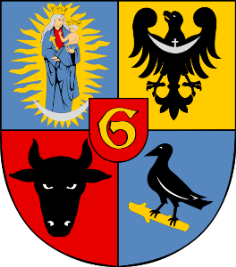   Referat Zamówień Publicznych  67-200 Głogów, Rynek 10  Biuro Obsługi Mieszkańca tel. 76/ 7265-400, 7265-501 do 504, fax 76/ 7265-599  www.glogow.pl   e-mail: prezydent@glogow.um.gov.plGłogów, dnia 19.07.2017RZP.271.51.2017Informacja z otwarcia ofertDot. postepowania o udzielenie zamówienia na zadanie pn.: „Przebudowa ul. Wita Stwosza i ul. Zielonej w zakresie budowy chodników i ścieżki rowerowej, budowy 
i przebudowy zjazdów wraz z budowa linii kablowej oświetlenia drogowego NN 0,4 kV w ramach zadania pn.: „Przebudowa ul. Wita Stwosza”.Kwota przeznaczona na realizację zadania:  500.000 zł brutto na 2017 r 
+  500.000 zł brutto (WPF na 2018 r.) Okres gwarancji i rękojmi: nie mniej niż 36 m-ce i nie więcej niż 60 m-cy3. Termin płatności:   30 dni od dostarczenia faktury4. Termin wykonania zamówienia :  do 29.06.2018 r.Oferty – 19.07.2017 DLA PRZYPOMNIENIA:Wykonawca w terminie 3 dni od zamieszczenia na stronie internetowej informacji,                            o której mowa w art. 86 ust. 5 ustawy Pzp ( informacja z sesji otwarcia ofert ) przekaże Zamawiającemu: - oświadczenie o przynależności albo braku przynależności do tej samej grupy kapitałowej. W przypadku przynależności do tej samej grupy kapitałowej Wykonawca może złożyć wraz z oświadczeniem dokumenty bądź informacje potwierdzające, że powiązania                            z innym wykonawcą nie prowadzą do zakłócenia konkurencji w postępowaniu – wg wzoru załącznika nr 5 do SIWZ.                                                                                                 Inspektor                                                                                               Joanna Duraj                                                                               Referat Zamówień PublicznychL.P.Nazwa Wykonawcy(ów)Cena wykonania przedmiotu zamówienia
w zł brutto Gwarancja 
i rękojmia1PBD Sp. z o.o.ul. Mickiewicza 6367-200 Głogów1.375.944,52602RAGEN Sp. z o.o.ul. Sikorskiego 4867-200 Głogów1.454.156,70603Firma Budowlana FOBIS Sp. z o.o.ul. Przemysłowa 359-300 Lubin1.486.065,48604TOLIMA s.c.L.T. Kurzawaul. Wiosenna 667-200 Głogów1.419.325,4360